 Summer Camp 2024!!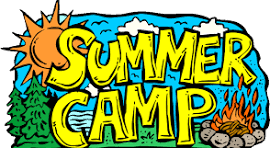 Tuesday July 23, 9-5 Evendale Cultural Arts Center10428 Reading Rd, Evendale 45241Cost: $35.   Due by June meeting.A day of fun, learning, and schmoosing with fellow CQAFA members. There will be 7 stations, each with a different fiberart technique to try.Bring your own lunch, drinks and a few small items like disposable gloves that you’ll need for some stations. Additional supply lists will be provided to participants before the event.Sign up now or let Kim know so that we can plan properly!☆.。.:*・°☆.。.:*・°☆.。.:*・°☆.。.:*・°☆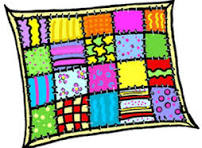 Charity Quilts workdays –another great way to get together with CQAFA friends and to finish some beautiful quilts for kids’ charities that have been DONATED to us!The first workday is scheduled for Wed April 17, 10-4 at Seams Sew Easy, 2326 Mack Rd, Fairfield. Come and go as needed.The shop is giving us the use of the workroom for free since this is for charity, which is extremely generous.  (She lets us eat/drink in the room, too.)  They are a CQAFA sponsor, so please show your appreciation by enthusiastically participating!Besides lunch and drinks, bring sewing machines and supplies, any batting or fabric pieces you might donate to the cause, and quilting pins if you can take home any of the pieces to quilt.  Be prepared to create backing and binding, pin quilts together, and to sew them (?).Please sign up or let Kim know that you can be there. Summer Camp 2024!!Tuesday July 23, 9-5 Evendale Cultural Arts Center10428 Reading Rd, Evendale 45241Cost: $35.   Due by June meeting.A day of fun, learning, and schmoosing with fellow CQAFA members. There will be 7 stations, each with a different fiberart technique to try.Bring your own lunch, drinks and a few small items like disposable gloves that you’ll need for some stations. Additional supply lists will be provided to participants before the event.Sign up now or let Kim know so that we can plan properly!☆.。.:*・°☆.。.:*・°☆.。.:*・°☆.。.:*・°☆Charity Quilts workdays –another great way to get together with CQAFA friends and to finish some beautiful quilts for kids’ charities that have been DONATED to us!The first workday is scheduled for Wed April 17, 10-4 at Seams Sew Easy, 2326 Mack Rd, Fairfield. Come and go as needed.The shop is giving us the use of the workroom for free since this is for charity, which is extremely generous.  (She lets us eat/drink in the room, too.)  They are a CQAFA sponsor, so please show your appreciation by enthusiastically participating!Besides lunch and drinks, bring sewing machines and supplies, any batting or fabric pieces you might donate to the cause, and quilting pins if you can take home any of the pieces to quilt.  Be prepared to create backing and binding, pin quilts together, and to sew them (?).Please sign up or let Kim know that you can be there.